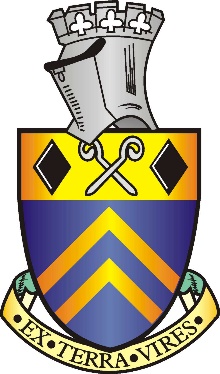 Alfreton Town CouncilNOTICE OF VACANCY IN THE OFFICE OF TOWN COUNCILLORNOTICE IS HEREBY GIVEN that a vacancy has occurred in the office of Councillor for the East Ward of the Parish of Alfreton, as a result of the reason of Councillor Matt Memmott-Richardson resigning.The vacancy will be filled by election if, with 14 days after the date of this notice*, 10 electors for the East Ward give notice in writing to the Electoral Returning Officer, Amber Valley Borough Council, Town Hall, Market Place, Ripley, Derbyshire, DE5 3BT asking for an election to be held to fill the vacancy.If an election is not requested, the vacancy will be filled by Alfreton Town Council   Dated 3rd August 2023SignedT.CrookesTown Clerk and Proper Officer*(Note: The period of 14 days referred to EXCLUDES Saturdays, Sundays and Bank Holidays)